Powyższe wyjaśnienia treści SWZ stanowią integralną część SWZ i są wiążące dla wszystkich Wykonawców ubiegających się o udzielenie przedmiotowego zamówienia oraz zostały zamieszczone na stronie internetowej prowadzonego postępowania.JC.JO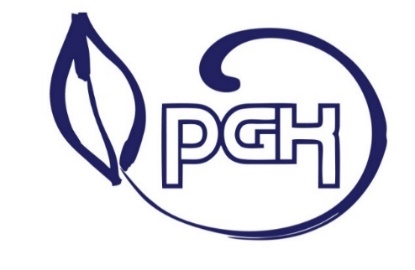 